			 Obec Borčice               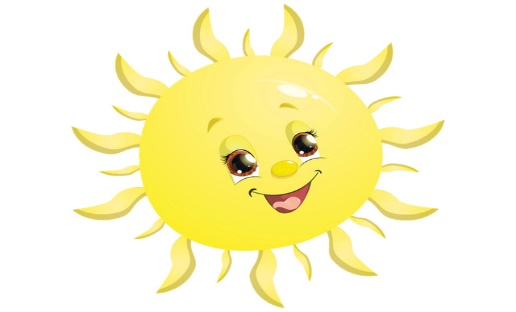 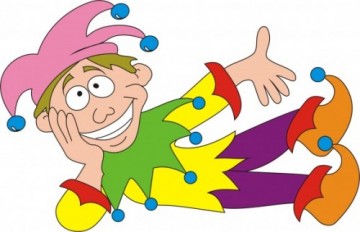 pozýva deti a rodičov na DEŇ DETÍ01.06.2019 (sobota) o 10:00 hod. na futbalové ihrisko. Čaká Vás deň plný súťaží a zážitkov. Tešíme sa na Vás. 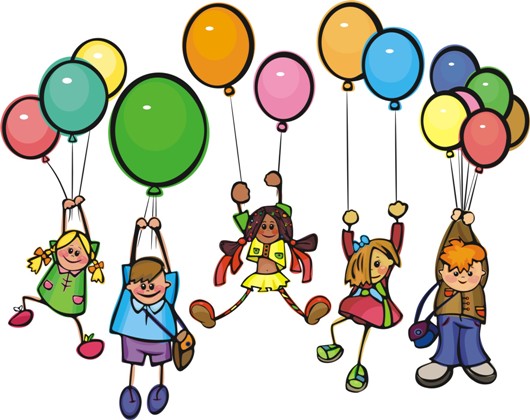 